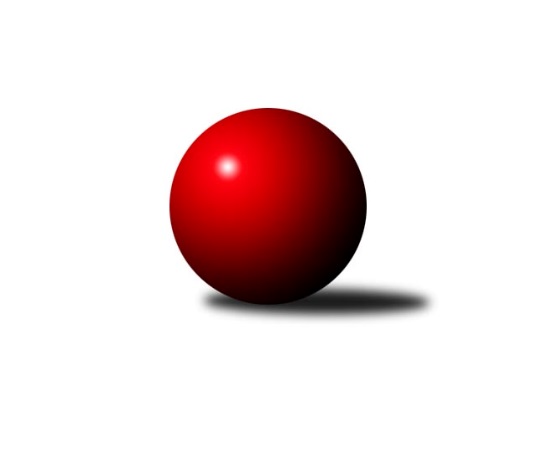 Č.1Ročník 2018/2019	20.5.2024 Bundesliga Opava 2018/2019Statistika 1. kolaTabulka družstev:		družstvo	záp	výh	rem	proh	skore	sety	průměr	body	plné	dorážka	chyby	1.	bufet Pája	1	1	0	0	10 : 0 	(4.0 : 0.0)	1808	2	1808	0	0	2.	Mustangové	1	1	0	0	10 : 0 	(4.0 : 0.0)	1627	2	1627	0	0	3.	Isotra	1	1	0	0	8 : 2 	(3.0 : 1.0)	1558	2	1558	0	0	4.	Sako	0	0	0	0	0 : 0 	(0.0 : 0.0)	0	0	0	0	0	5.	Orel Stěbořice	0	0	0	0	0 : 0 	(0.0 : 0.0)	0	0	0	0	0	6.	Zrapos	1	0	0	1	2 : 8 	(1.0 : 3.0)	1220	0	1220	0	0	7.	Hobes	1	0	0	1	0 : 10 	(0.0 : 4.0)	1623	0	1623	0	0	8.	Pauta	1	0	0	1	0 : 10 	(0.0 : 4.0)	1157	0	1157	0	0Tabulka doma:		družstvo	záp	výh	rem	proh	skore	sety	průměr	body	maximum	minimum	1.	bufet Pája	1	1	0	0	10 : 0 	(4.0 : 0.0)	1808	2	1808	1808	2.	Mustangové	1	1	0	0	10 : 0 	(4.0 : 0.0)	1627	2	1627	1627	3.	Isotra	1	1	0	0	8 : 2 	(3.0 : 1.0)	1558	2	1558	1558	4.	Zrapos	0	0	0	0	0 : 0 	(0.0 : 0.0)	0	0	0	0	5.	Sako	0	0	0	0	0 : 0 	(0.0 : 0.0)	0	0	0	0	6.	Orel Stěbořice	0	0	0	0	0 : 0 	(0.0 : 0.0)	0	0	0	0	7.	Hobes	0	0	0	0	0 : 0 	(0.0 : 0.0)	0	0	0	0	8.	Pauta	0	0	0	0	0 : 0 	(0.0 : 0.0)	0	0	0	0Tabulka venku:		družstvo	záp	výh	rem	proh	skore	sety	průměr	body	maximum	minimum	1.	Mustangové	0	0	0	0	0 : 0 	(0.0 : 0.0)	0	0	0	0	2.	Isotra	0	0	0	0	0 : 0 	(0.0 : 0.0)	0	0	0	0	3.	bufet Pája	0	0	0	0	0 : 0 	(0.0 : 0.0)	0	0	0	0	4.	Sako	0	0	0	0	0 : 0 	(0.0 : 0.0)	0	0	0	0	5.	Orel Stěbořice	0	0	0	0	0 : 0 	(0.0 : 0.0)	0	0	0	0	6.	Zrapos	1	0	0	1	2 : 8 	(1.0 : 3.0)	1220	0	1220	1220	7.	Hobes	1	0	0	1	0 : 10 	(0.0 : 4.0)	1623	0	1623	1623	8.	Pauta	1	0	0	1	0 : 10 	(0.0 : 4.0)	1157	0	1157	1157Tabulka podzimní části:		družstvo	záp	výh	rem	proh	skore	sety	průměr	body	doma	venku	1.	bufet Pája	1	1	0	0	10 : 0 	(4.0 : 0.0)	1808	2 	1 	0 	0 	0 	0 	0	2.	Mustangové	1	1	0	0	10 : 0 	(4.0 : 0.0)	1627	2 	1 	0 	0 	0 	0 	0	3.	Isotra	1	1	0	0	8 : 2 	(3.0 : 1.0)	1558	2 	1 	0 	0 	0 	0 	0	4.	Sako	0	0	0	0	0 : 0 	(0.0 : 0.0)	0	0 	0 	0 	0 	0 	0 	0	5.	Orel Stěbořice	0	0	0	0	0 : 0 	(0.0 : 0.0)	0	0 	0 	0 	0 	0 	0 	0	6.	Zrapos	1	0	0	1	2 : 8 	(1.0 : 3.0)	1220	0 	0 	0 	0 	0 	0 	1	7.	Hobes	1	0	0	1	0 : 10 	(0.0 : 4.0)	1623	0 	0 	0 	0 	0 	0 	1	8.	Pauta	1	0	0	1	0 : 10 	(0.0 : 4.0)	1157	0 	0 	0 	0 	0 	0 	1Tabulka jarní části:		družstvo	záp	výh	rem	proh	skore	sety	průměr	body	doma	venku	1.	Zrapos	0	0	0	0	0 : 0 	(0.0 : 0.0)	0	0 	0 	0 	0 	0 	0 	0 	2.	Mustangové	0	0	0	0	0 : 0 	(0.0 : 0.0)	0	0 	0 	0 	0 	0 	0 	0 	3.	Isotra	0	0	0	0	0 : 0 	(0.0 : 0.0)	0	0 	0 	0 	0 	0 	0 	0 	4.	Pauta	0	0	0	0	0 : 0 	(0.0 : 0.0)	0	0 	0 	0 	0 	0 	0 	0 	5.	Sako	0	0	0	0	0 : 0 	(0.0 : 0.0)	0	0 	0 	0 	0 	0 	0 	0 	6.	Orel Stěbořice	0	0	0	0	0 : 0 	(0.0 : 0.0)	0	0 	0 	0 	0 	0 	0 	0 	7.	Hobes	0	0	0	0	0 : 0 	(0.0 : 0.0)	0	0 	0 	0 	0 	0 	0 	0 	8.	bufet Pája	0	0	0	0	0 : 0 	(0.0 : 0.0)	0	0 	0 	0 	0 	0 	0 	0 Zisk bodů pro družstvo:		jméno hráče	družstvo	body	zápasy	v %	dílčí body	sety	v %	1.	Zdeněk Chlopčík 	Mustangové  	2	/	1	(100%)		/		(%)	2.	Petr Bracek ml. 	bufet Pája  	2	/	1	(100%)		/		(%)	3.	Tomáš Valíček 	bufet Pája  	2	/	1	(100%)		/		(%)	4.	Milan Jahn 	bufet Pája  	2	/	1	(100%)		/		(%)	5.	Rudolf Tvrdoň 	Mustangové  	2	/	1	(100%)		/		(%)	6.	Svatopluk Kříž 	Mustangové  	2	/	1	(100%)		/		(%)	7.	Jindřiška Kadlecová 	Isotra  	2	/	1	(100%)		/		(%)	8.	Zuzana Siberová 	Zrapos  	2	/	1	(100%)		/		(%)	9.	Břetislav Mrkvica 	Mustangové  	2	/	1	(100%)		/		(%)	10.	Michal Blažek 	bufet Pája  	2	/	1	(100%)		/		(%)	11.	M Stavařová 	Isotra  	2	/	1	(100%)		/		(%)	12.	Josef Hendrych 	Isotra  	2	/	1	(100%)		/		(%)	13.	Pavel Vašek 	Isotra  	0	/	1	(0%)		/		(%)	14.	Jiří Jedlička 	Hobes  	0	/	1	(0%)		/		(%)	15.	Martin Koraba 	Hobes  	0	/	1	(0%)		/		(%)	16.	Marie Holešová 	Pauta  	0	/	1	(0%)		/		(%)	17.	. Wirkosch 	Zrapos  	0	/	1	(0%)		/		(%)	18.	. Kramná 	Zrapos  	0	/	1	(0%)		/		(%)	19.	Jaromír Martiník 	Hobes  	0	/	1	(0%)		/		(%)	20.	Miroslav Toman 	Pauta  	0	/	1	(0%)		/		(%)	21.	Jolana Rybová 	Zrapos  	0	/	1	(0%)		/		(%)	22.	Jiří Breksa 	Pauta  	0	/	1	(0%)		/		(%)	23.	R Kratochvíl 	Pauta  	0	/	1	(0%)		/		(%)	24.	Jaroslav Lakomý 	Hobes  	0	/	1	(0%)		/		(%)Průměry na kuželnách:		kuželna	průměr	plné	dorážka	chyby	výkon na hráče	1.	HB, 1-4	1467	1467	0	0.0	(366.8)Nejlepší výkony na kuželnách:HB, 1-4bufet Pája 	1808	1. kolo	Petr Bracek ml. 	bufet Pája 	462	1. koloMustangové 	1627	1. kolo	Tomáš Valíček 	bufet Pája 	461	1. koloHobes 	1623	1. kolo	Michal Blažek 	bufet Pája 	453	1. koloIsotra 	1558	1. kolo	Josef Hendrych 	Isotra 	444	1. koloOrel Stěbořice 	1453	1. kolo	Milan Jahn 	bufet Pája 	432	1. koloSako 	1292	1. kolo	Jiří Jedlička 	Hobes 	429	1. koloZrapos 	1220	1. kolo	Břetislav Mrkvica 	Mustangové 	421	1. koloPauta 	1157	1. kolo	Jaromír Martiník 	Hobes 	419	1. kolo		. kolo	Zdeněk Chlopčík 	Mustangové 	417	1. kolo		. kolo	M Stavařová 	Isotra 	412	1. koloČetnost výsledků:	8 : 2	2x	10 : 0	2x